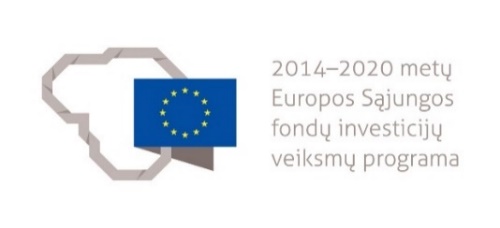 NEFORMALIOJO PROFESINIO MOKYMO PROGRAMA1. PROGRAMOS APIBŪDINIMAS1.1. Programos pavadinimas lietuvių kalba1.2. Programos valstybinis kodas (suteikiamas įregistravus programą)1.3. Švietimo sritis1.4. Švietimo posritis / posričiai1.5. Programos apimtis mokymosi kreditais1.6. Programos apimtis akademinėmis valandomis kontaktiniam darbui, jų pasiskirstymas teoriniam ir praktiniam mokymui1.7. Minimalūs reikalavimai, norint mokytis pagal programą (jeigu nustatyta)1.8. Programoje įgyjamos ar tobulinamos kompetencijos1.9. Papildomi reikalavimai mokymą pagal programą užsakančios ir (ar) mokymą finansuojančios institucijos2. PROGRAMOS TURINYS3. MODULIŲ APRAŠAIModulio pavadinimas – „Tradicinio paveldo patiekalų gaminimas“Programa parengta įgyvendinant Projektą „Suaugusiųjų švietimo sistemos plėtra suteikiant besimokantiems asmenims bendrąsias ir pagrindines kompetencijas“  Nr. 09.4.2-ESFA-V-715-01-0002Tradicinio paveldo patiekalų gaminimo neformaliojo profesinio mokymo programaN32101306Paslaugos asmenimsViešbučių ir maitinimo paslaugos5 90 akademinių valandų kontaktiniam darbui, iš kurių 27 akademinės valandos skiriama teoriniam mokymui, 63 akademinės valandos – praktiniam mokymui.Pagrindinis išsilavinimasKompetencijos pavadinimasKvalifikacijos pavadinimas, lygis pagal Lietuvos kvalifikacijų sandarą, jos valstybinis kodasProfesinio standarto pavadinimas, jo valstybinis kodasParinkti ir paruošti maisto produktus ir žaliavas tautinio paveldo patiekalų gamybai.Virėjas, LTKS IIIApgyvendinimo ir maitinimo paslaugų sektoriaus profesinis standartas, PSI01Gaminti tautinio paveldo patiekalus.Virėjas, LTKS IIIApgyvendinimo ir maitinimo paslaugų sektoriaus profesinis standartas, PSI01Jei asmens mokymas yra finansuojamas iš Užimtumo tarnybos lėšų, asmeniui, baigusiam programą yra būtinas įgytų kompetencijų vertinimas.Modulio pavadinimas (valstybinis kodas)Modulio LTKS lygisKompetencija(-os)Kompetencijos(-jų) pasiekimą nurodantys mokymosi rezultataiModulio apimtis mokymosi kreditaisAkademinės valandos kontaktiniam darbuiAkademinės valandos kontaktiniam darbuiAkademinės valandos kontaktiniam darbuiModulio pavadinimas (valstybinis kodas)Modulio LTKS lygisKompetencija(-os)Kompetencijos(-jų) pasiekimą nurodantys mokymosi rezultataiModulio apimtis mokymosi kreditaisTeoriniam mokymuiPraktiniam mokymuiIš visoTradicinio paveldo patiekalų gaminimas.IIIParinkti ir paruošti maisto produktus ir žaliavas tautinio paveldo patiekalų gamybai.Apibūdinti maisto produktus ir žaliavas, jų savybes, maistinę vertę.Apibrėžti maisto produktų ir žaliavų kokybės reikalavimus, laikymo sąlygas ir realizavimo terminus.Parinkti maisto produktus ir žaliavas pagal tautinio paveldo patiekalų gamybos technologijos korteles.Saugiai dirbti maisto produktų ir žaliavų apdorojimo, tautinio paveldo patiekalų gaminimo įrenginiais ir įrankiais, laikantis geros higienos praktikos taisyklių. Ruošti maisto produktus ir žaliavas tautinio paveldo patiekalams gaminti.5276390Gaminti tautinio paveldo patiekalus.Apibūdinti tautinio paveldo patiekalus ir asortimentą pagal regionus.Apibrėžti kokybės reikalavimus, keliamus tautinio paveldo patiekalams, jų laikymo sąlygas ir realizavimo terminus. Saugiai dirbti tautinio paveldo patiekalų gaminimo įrenginiais ir įrankiais, laikantis geros higienos praktikos taisyklių.Gaminti tautinio paveldo patiekalus.Apipavidalinti ir patiekti tautinio paveldo patiekalus.  Valstybinis kodasModulio LTKS lygisIIIIIIIIIIIIIIIApimtis mokymosi kreditais55555Asmens pasirengimo mokytis modulyje reikalavimai (jei taikoma)NetaikomaNetaikomaNetaikomaNetaikomaNetaikomaKompetencijosMokymosi rezultataiRekomenduojamas turinys mokymosi rezultatams pasiektiAkademinės valandos kontaktiniam darbuiAkademinės valandos kontaktiniam darbuiAkademinės valandos kontaktiniam darbuiKompetencijosMokymosi rezultataiRekomenduojamas turinys mokymosi rezultatams pasiektiTeoriniam mokymuiPraktiniam mokymuiIš viso1. Parinkti ir paruošti maisto produktus ir žaliavas tautinio paveldo patiekalų gamybai.1.1. Apibūdinti maisto produktus ir žaliavas, jų savybes, maistinę vertę.Tema. Maisto produktų ir žaliavų klasifikavimas pagal rūšis ir vartojamąsias savybesMaisto produktų ir žaliavų klasifikavimas pagal rūšisMaisto produktų ir žaliavų klasifikavimas pagal vartojamąsias savybes2351. Parinkti ir paruošti maisto produktus ir žaliavas tautinio paveldo patiekalų gamybai.1.2. Apibrėžti maisto produktų ir žaliavų kokybės reikalavimus, laikymo sąlygas ir realizavimo terminus.Tema. Maisto produktų ir žaliavų laikymo sąlygų reikalavimaiMaisto produktų ir žaliavų laikymo sąlygos ir terminaiMaisto produktų ir žaliavų šviežumo ir gedimo požymiai1231. Parinkti ir paruošti maisto produktus ir žaliavas tautinio paveldo patiekalų gamybai.1.2. Apibrėžti maisto produktų ir žaliavų kokybės reikalavimus, laikymo sąlygas ir realizavimo terminus.Tema. Kokybės reikalavimai, keliami maisto produktams ir žaliavomsMaisto produktų ir žaliavų jusliniai kokybės rodikliaiMaisto produktų ir žaliavų kokybės nustatymas jusliniu būdu1231. Parinkti ir paruošti maisto produktus ir žaliavas tautinio paveldo patiekalų gamybai.1.3. Parinkti maisto produktus ir žaliavas pagal tautinio paveldo patiekalų gamybos technologijos korteles.Tema. Maisto produktų ir žaliavų, reikalingų tautinio paveldo patiekalams gaminti, parinkimasMaisto produktai ir žaliavos, naudojami tautinio paveldo patiekalų gamybaiMaisto produktų ir žaliavų, naudojamų tautinio paveldo patiekalų gamybai, parinkimas pagal technologijos kortelę-881. Parinkti ir paruošti maisto produktus ir žaliavas tautinio paveldo patiekalų gamybai.1.4. Saugiai dirbti maisto produktų ir žaliavų apdorojimo, patiekalų gaminimo įrenginiais ir įrankiais, laikantis geros higienos praktikos taisyklių.Tema. Saugus darbas su maisto produktų ir žaliavų apdorojimo įrankiaisTechnologinių įrenginių ir įrankių parinkimas, atsižvelgiant į technologinį procesą ir gamybos apimtįTechnologinių įrenginių ir įrankių paruošimas darbuiSaugus technologinių įrenginių ir įrankių naudojimas1231. Parinkti ir paruošti maisto produktus ir žaliavas tautinio paveldo patiekalų gamybai.1.5 Ruošti maisto produktus ir žaliavas tautinio paveldo patiekalams gaminti.Tema. Darbo vietos tautinio paveldo patiekalams gaminti parengimasDarbo vietos, atitinkančios saugos ir sveikatos darbe reikalavimus ir tinkamos konkretiems gamybos procesams atlikti, paruošimas 1121. Parinkti ir paruošti maisto produktus ir žaliavas tautinio paveldo patiekalų gamybai.1.5 Ruošti maisto produktus ir žaliavas tautinio paveldo patiekalams gaminti.Tema. Maisto produktų ir žaliavų mechaninis, terminis apdorojimas, apdorojimo eiliškumasTechnologinio proceso eiliškumasMaisto produktų ir žaliavų mechaninis apdorojimasMaisto produktų ir žaliavų šiluminis apdorojimas1232. Gaminti tautinio paveldo patiekalus.2.1. Apibūdinti tradicinio paveldo patiekalus ir asortimentą pagal regionus.Tema. Tradicinio paveldo nacionalinių patiekalų klasifikavimasTradicinio paveldo patiekalai pagal etnografines sritisTradicinio paveldo patiekalai pagal naudojamą pagrindinę žaliavą patiekalams ruošti38112. Gaminti tautinio paveldo patiekalus.2.1. Apibūdinti tradicinio paveldo patiekalus ir asortimentą pagal regionus.Tema. Tradicinio paveldo patiekalų asortimentas pagal etnines sritisDzūkų nacionalinių patiekalų asortimentasŽemaičių nacionalinių patiekalų asortimentasSuvalkiečių nacionalinių patiekalų asortimentasAukštaičių nacionalinių patiekalų asortimentas49132. Gaminti tautinio paveldo patiekalus.2.2. Apibrėžti kokybės reikalavimus, keliamus tradicinio paveldo patiekalams, jų laikymo sąlygas ir realizavimo terminus.Tema. Tradicinio paveldo patiekalų jusliniai kokybės rodikliai, laikymas ir realizavimasTradicinio paveldo patiekalų kokybės rodikliaiTradicinio paveldo patiekalų realizavimo terminai ir laikymo sąlygos3362. Gaminti tautinio paveldo patiekalus.2.3. Gaminti tradicinio paveldo patiekalus.Tema. Tradicinio paveldo patiekalų gamybos technologijaTradicinio paveldo patiekalų gamybos technologija pagal šiluminio paruošimo būdusTradicinio paveldo patiekalų asortimentas ir gamybos technologija.412162. Gaminti tautinio paveldo patiekalus.2.3. Gaminti tradicinio paveldo patiekalus. Tema. Tradicinio paveldo patiekalų gaminimasNaujausios gamybos tendencijos, taikomos gaminant tautinio paveldo patiekalusTradicinio paveldo patiekalų gaminimas pagal technologijos kortelę ir laikantis gamybos proceso nuoseklumo3692.4. Apipavidalinti ir patiekti tradicinio paveldo patiekalus. Tema. Tradicinio paveldo patiekalų patiekimas ir dekoravimasTradicinio paveldo patiekalų patiekimo reikalavimaiTradicinio paveldo patiekalų dekoravimo ypatumaiTradicinio paveldo patiekalų dekoravimas įvairiais dekoravimo elementais358Mokymosi pasiekimų vertinimo kriterijai Pasirūpinta tinkama ir tvarkinga išvaizda, dėvėti švarūs ir tinkami darbo drabužiai bei apavas. Dirbant laikytasi asmens higienos reikalavimų, darbo poza atitiko ergonominius reikalavimus. Parinkti ir paruošti darbui technologiniai įrenginiai ir įrankiai tautinio paveldo patiekalams gaminti, laikantis geros higienos praktikos taisyklių. Paruošta darbo vieta konkrečiai technologinei operacijai atlikti. Maisto produktai ir žaliavos, reikalingi tradicinio paveldo patiekalams gaminti, parinkti pagal technologijos korteles, apskaičiuotas reikalingas jų kiekis, naudojantis receptūromis ir atsižvelgus į produktų bei žaliavų laikymo sąlygų reikalavimus. Maisto produktai ir žaliavos paruošti laikantis geros higienos reikalavimų. Pagamintas, padekoruotas (apipavidalintas) ir patiektas tautinio paveldo patiekalas. Įvertinta tradicinio patiekalo kokybė jusliniu būdu. Pagal geros higienos praktikos taisykles sutvarkyta darbo zona.Pasirūpinta tinkama ir tvarkinga išvaizda, dėvėti švarūs ir tinkami darbo drabužiai bei apavas. Dirbant laikytasi asmens higienos reikalavimų, darbo poza atitiko ergonominius reikalavimus. Parinkti ir paruošti darbui technologiniai įrenginiai ir įrankiai tautinio paveldo patiekalams gaminti, laikantis geros higienos praktikos taisyklių. Paruošta darbo vieta konkrečiai technologinei operacijai atlikti. Maisto produktai ir žaliavos, reikalingi tradicinio paveldo patiekalams gaminti, parinkti pagal technologijos korteles, apskaičiuotas reikalingas jų kiekis, naudojantis receptūromis ir atsižvelgus į produktų bei žaliavų laikymo sąlygų reikalavimus. Maisto produktai ir žaliavos paruošti laikantis geros higienos reikalavimų. Pagamintas, padekoruotas (apipavidalintas) ir patiektas tautinio paveldo patiekalas. Įvertinta tradicinio patiekalo kokybė jusliniu būdu. Pagal geros higienos praktikos taisykles sutvarkyta darbo zona.Pasirūpinta tinkama ir tvarkinga išvaizda, dėvėti švarūs ir tinkami darbo drabužiai bei apavas. Dirbant laikytasi asmens higienos reikalavimų, darbo poza atitiko ergonominius reikalavimus. Parinkti ir paruošti darbui technologiniai įrenginiai ir įrankiai tautinio paveldo patiekalams gaminti, laikantis geros higienos praktikos taisyklių. Paruošta darbo vieta konkrečiai technologinei operacijai atlikti. Maisto produktai ir žaliavos, reikalingi tradicinio paveldo patiekalams gaminti, parinkti pagal technologijos korteles, apskaičiuotas reikalingas jų kiekis, naudojantis receptūromis ir atsižvelgus į produktų bei žaliavų laikymo sąlygų reikalavimus. Maisto produktai ir žaliavos paruošti laikantis geros higienos reikalavimų. Pagamintas, padekoruotas (apipavidalintas) ir patiektas tautinio paveldo patiekalas. Įvertinta tradicinio patiekalo kokybė jusliniu būdu. Pagal geros higienos praktikos taisykles sutvarkyta darbo zona.Pasirūpinta tinkama ir tvarkinga išvaizda, dėvėti švarūs ir tinkami darbo drabužiai bei apavas. Dirbant laikytasi asmens higienos reikalavimų, darbo poza atitiko ergonominius reikalavimus. Parinkti ir paruošti darbui technologiniai įrenginiai ir įrankiai tautinio paveldo patiekalams gaminti, laikantis geros higienos praktikos taisyklių. Paruošta darbo vieta konkrečiai technologinei operacijai atlikti. Maisto produktai ir žaliavos, reikalingi tradicinio paveldo patiekalams gaminti, parinkti pagal technologijos korteles, apskaičiuotas reikalingas jų kiekis, naudojantis receptūromis ir atsižvelgus į produktų bei žaliavų laikymo sąlygų reikalavimus. Maisto produktai ir žaliavos paruošti laikantis geros higienos reikalavimų. Pagamintas, padekoruotas (apipavidalintas) ir patiektas tautinio paveldo patiekalas. Įvertinta tradicinio patiekalo kokybė jusliniu būdu. Pagal geros higienos praktikos taisykles sutvarkyta darbo zona.Pasirūpinta tinkama ir tvarkinga išvaizda, dėvėti švarūs ir tinkami darbo drabužiai bei apavas. Dirbant laikytasi asmens higienos reikalavimų, darbo poza atitiko ergonominius reikalavimus. Parinkti ir paruošti darbui technologiniai įrenginiai ir įrankiai tautinio paveldo patiekalams gaminti, laikantis geros higienos praktikos taisyklių. Paruošta darbo vieta konkrečiai technologinei operacijai atlikti. Maisto produktai ir žaliavos, reikalingi tradicinio paveldo patiekalams gaminti, parinkti pagal technologijos korteles, apskaičiuotas reikalingas jų kiekis, naudojantis receptūromis ir atsižvelgus į produktų bei žaliavų laikymo sąlygų reikalavimus. Maisto produktai ir žaliavos paruošti laikantis geros higienos reikalavimų. Pagamintas, padekoruotas (apipavidalintas) ir patiektas tautinio paveldo patiekalas. Įvertinta tradicinio patiekalo kokybė jusliniu būdu. Pagal geros higienos praktikos taisykles sutvarkyta darbo zona.Reikalavimai mokymui skirtiems metodiniams ir materialiesiems ištekliamsMokymo(si) medžiaga:Receptūros, receptūrų rinkiniai, technologijos kortelėsVadovėliai ir kita mokomoji medžiagaĮrenginių naudojimo instrukcijosGeros higienos praktikos taisyklėsMokymo(si) priemonės:Vaizdinės priemonės, plakatai, schemosŽaliavos ir maisto produktai tradicinio paveldo patiekalams gamintiPlovimo ir dezinfekavimo medžiagos bei priemonės maisto saugai ir higienai palaikytiMokymo(si) medžiaga:Receptūros, receptūrų rinkiniai, technologijos kortelėsVadovėliai ir kita mokomoji medžiagaĮrenginių naudojimo instrukcijosGeros higienos praktikos taisyklėsMokymo(si) priemonės:Vaizdinės priemonės, plakatai, schemosŽaliavos ir maisto produktai tradicinio paveldo patiekalams gamintiPlovimo ir dezinfekavimo medžiagos bei priemonės maisto saugai ir higienai palaikytiMokymo(si) medžiaga:Receptūros, receptūrų rinkiniai, technologijos kortelėsVadovėliai ir kita mokomoji medžiagaĮrenginių naudojimo instrukcijosGeros higienos praktikos taisyklėsMokymo(si) priemonės:Vaizdinės priemonės, plakatai, schemosŽaliavos ir maisto produktai tradicinio paveldo patiekalams gamintiPlovimo ir dezinfekavimo medžiagos bei priemonės maisto saugai ir higienai palaikytiMokymo(si) medžiaga:Receptūros, receptūrų rinkiniai, technologijos kortelėsVadovėliai ir kita mokomoji medžiagaĮrenginių naudojimo instrukcijosGeros higienos praktikos taisyklėsMokymo(si) priemonės:Vaizdinės priemonės, plakatai, schemosŽaliavos ir maisto produktai tradicinio paveldo patiekalams gamintiPlovimo ir dezinfekavimo medžiagos bei priemonės maisto saugai ir higienai palaikytiMokymo(si) medžiaga:Receptūros, receptūrų rinkiniai, technologijos kortelėsVadovėliai ir kita mokomoji medžiagaĮrenginių naudojimo instrukcijosGeros higienos praktikos taisyklėsMokymo(si) priemonės:Vaizdinės priemonės, plakatai, schemosŽaliavos ir maisto produktai tradicinio paveldo patiekalams gamintiPlovimo ir dezinfekavimo medžiagos bei priemonės maisto saugai ir higienai palaikytiReikalavimai teorinio ir praktinio mokymo vietaiKlasė ar kita mokymui(si) pritaikyta patalpa su techninėmis priemonėmis (kompiuteriu, vaizdo projektoriumi) mokymo(si) medžiagai pateikti.Praktinio mokymo klasė (patalpa) aprūpinta darbo stalais, technologine įranga (šaldytuvais, šaldikliais, virykle, marmitu, maisto produktų smulkintuvu, mėsmale, bulvių tarkavimo mašina, svėrimo prietaisais), virtuvės reikmenimis (puodais, dubenimis, keptuvėmis, pjaustymo lentomis), įrankiais, žaliavomis (mėsa, paukštiena, žuvimi, pieno produktais, aliejumi, miltais, kiaušiniais, daržovėmis, vaisiais, džiovintais grybais, prieskoniais), stalo indais (individualaus ir bendro naudojimo), stalo įrankiais, darbo drabužiais, dezinfekavimo ir indų plovimo priemonėmis, vienkartiniais rankšluosčiais.Klasė ar kita mokymui(si) pritaikyta patalpa su techninėmis priemonėmis (kompiuteriu, vaizdo projektoriumi) mokymo(si) medžiagai pateikti.Praktinio mokymo klasė (patalpa) aprūpinta darbo stalais, technologine įranga (šaldytuvais, šaldikliais, virykle, marmitu, maisto produktų smulkintuvu, mėsmale, bulvių tarkavimo mašina, svėrimo prietaisais), virtuvės reikmenimis (puodais, dubenimis, keptuvėmis, pjaustymo lentomis), įrankiais, žaliavomis (mėsa, paukštiena, žuvimi, pieno produktais, aliejumi, miltais, kiaušiniais, daržovėmis, vaisiais, džiovintais grybais, prieskoniais), stalo indais (individualaus ir bendro naudojimo), stalo įrankiais, darbo drabužiais, dezinfekavimo ir indų plovimo priemonėmis, vienkartiniais rankšluosčiais.Klasė ar kita mokymui(si) pritaikyta patalpa su techninėmis priemonėmis (kompiuteriu, vaizdo projektoriumi) mokymo(si) medžiagai pateikti.Praktinio mokymo klasė (patalpa) aprūpinta darbo stalais, technologine įranga (šaldytuvais, šaldikliais, virykle, marmitu, maisto produktų smulkintuvu, mėsmale, bulvių tarkavimo mašina, svėrimo prietaisais), virtuvės reikmenimis (puodais, dubenimis, keptuvėmis, pjaustymo lentomis), įrankiais, žaliavomis (mėsa, paukštiena, žuvimi, pieno produktais, aliejumi, miltais, kiaušiniais, daržovėmis, vaisiais, džiovintais grybais, prieskoniais), stalo indais (individualaus ir bendro naudojimo), stalo įrankiais, darbo drabužiais, dezinfekavimo ir indų plovimo priemonėmis, vienkartiniais rankšluosčiais.Klasė ar kita mokymui(si) pritaikyta patalpa su techninėmis priemonėmis (kompiuteriu, vaizdo projektoriumi) mokymo(si) medžiagai pateikti.Praktinio mokymo klasė (patalpa) aprūpinta darbo stalais, technologine įranga (šaldytuvais, šaldikliais, virykle, marmitu, maisto produktų smulkintuvu, mėsmale, bulvių tarkavimo mašina, svėrimo prietaisais), virtuvės reikmenimis (puodais, dubenimis, keptuvėmis, pjaustymo lentomis), įrankiais, žaliavomis (mėsa, paukštiena, žuvimi, pieno produktais, aliejumi, miltais, kiaušiniais, daržovėmis, vaisiais, džiovintais grybais, prieskoniais), stalo indais (individualaus ir bendro naudojimo), stalo įrankiais, darbo drabužiais, dezinfekavimo ir indų plovimo priemonėmis, vienkartiniais rankšluosčiais.Klasė ar kita mokymui(si) pritaikyta patalpa su techninėmis priemonėmis (kompiuteriu, vaizdo projektoriumi) mokymo(si) medžiagai pateikti.Praktinio mokymo klasė (patalpa) aprūpinta darbo stalais, technologine įranga (šaldytuvais, šaldikliais, virykle, marmitu, maisto produktų smulkintuvu, mėsmale, bulvių tarkavimo mašina, svėrimo prietaisais), virtuvės reikmenimis (puodais, dubenimis, keptuvėmis, pjaustymo lentomis), įrankiais, žaliavomis (mėsa, paukštiena, žuvimi, pieno produktais, aliejumi, miltais, kiaušiniais, daržovėmis, vaisiais, džiovintais grybais, prieskoniais), stalo indais (individualaus ir bendro naudojimo), stalo įrankiais, darbo drabužiais, dezinfekavimo ir indų plovimo priemonėmis, vienkartiniais rankšluosčiais.Kvalifikaciniai ir kompetencijų reikalavimai mokytojams (dėstytojams)Modulį gali vesti mokytojas, turintis:1) Lietuvos Respublikos švietimo įstatyme ir Reikalavimų mokytojų kvalifikacijai apraše, patvirtintame Lietuvos Respublikos švietimo ir mokslo ministro 2014 m. rugpjūčio 29 d. įsakymu Nr. V-774 „Dėl Reikalavimų mokytojų kvalifikacijai aprašo patvirtinimo“, nustatytą išsilavinimą ir kvalifikaciją;2) virėjo ar lygiavertę kvalifikaciją (išsilavinimą) arba ne mažesnę kaip 3 metų virėjo profesinės veiklos patirtį.Modulį gali vesti mokytojas, turintis:1) Lietuvos Respublikos švietimo įstatyme ir Reikalavimų mokytojų kvalifikacijai apraše, patvirtintame Lietuvos Respublikos švietimo ir mokslo ministro 2014 m. rugpjūčio 29 d. įsakymu Nr. V-774 „Dėl Reikalavimų mokytojų kvalifikacijai aprašo patvirtinimo“, nustatytą išsilavinimą ir kvalifikaciją;2) virėjo ar lygiavertę kvalifikaciją (išsilavinimą) arba ne mažesnę kaip 3 metų virėjo profesinės veiklos patirtį.Modulį gali vesti mokytojas, turintis:1) Lietuvos Respublikos švietimo įstatyme ir Reikalavimų mokytojų kvalifikacijai apraše, patvirtintame Lietuvos Respublikos švietimo ir mokslo ministro 2014 m. rugpjūčio 29 d. įsakymu Nr. V-774 „Dėl Reikalavimų mokytojų kvalifikacijai aprašo patvirtinimo“, nustatytą išsilavinimą ir kvalifikaciją;2) virėjo ar lygiavertę kvalifikaciją (išsilavinimą) arba ne mažesnę kaip 3 metų virėjo profesinės veiklos patirtį.Modulį gali vesti mokytojas, turintis:1) Lietuvos Respublikos švietimo įstatyme ir Reikalavimų mokytojų kvalifikacijai apraše, patvirtintame Lietuvos Respublikos švietimo ir mokslo ministro 2014 m. rugpjūčio 29 d. įsakymu Nr. V-774 „Dėl Reikalavimų mokytojų kvalifikacijai aprašo patvirtinimo“, nustatytą išsilavinimą ir kvalifikaciją;2) virėjo ar lygiavertę kvalifikaciją (išsilavinimą) arba ne mažesnę kaip 3 metų virėjo profesinės veiklos patirtį.Modulį gali vesti mokytojas, turintis:1) Lietuvos Respublikos švietimo įstatyme ir Reikalavimų mokytojų kvalifikacijai apraše, patvirtintame Lietuvos Respublikos švietimo ir mokslo ministro 2014 m. rugpjūčio 29 d. įsakymu Nr. V-774 „Dėl Reikalavimų mokytojų kvalifikacijai aprašo patvirtinimo“, nustatytą išsilavinimą ir kvalifikaciją;2) virėjo ar lygiavertę kvalifikaciją (išsilavinimą) arba ne mažesnę kaip 3 metų virėjo profesinės veiklos patirtį.